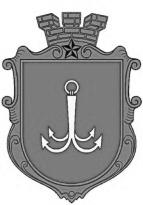 ОДЕСЬКА МІСЬКА РАДАПОСТІЙНА КОМІСІЯЗ ПИТАНЬ ПЛАНУВАННЯ, БЮДЖЕТУ І ФІНАНСІВ ________________№_________________на №______________від______________┌						┐ПОРЯДОК  ДЕННИЙзасідання комісії05.04.2021 рік              12-00                Дистанційне засідання   1. Розгляд коригувань бюджету Одеської міської територіальної громади  на  2021 рік за  листом департаменту фінансів  №  04-14/88/542  від 02.04.2021 року. Запрошені:пл. Думська, 1, м. Одеса, 65026, УкраїнаБедрегаСвітлана Миколаївна  заступник міського голови - директор департаменту фінансів Одеської міської ради.